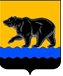 ГЛАВА ГОРОДА НЕФТЕЮГАНСКА постановление10.10.2017 											      № 93г.НефтеюганскО награжденииВ соответствии с Положением о наградах и почётном звании муниципального образования город Нефтеюганск, утвержденным решением Думы города Нефтеюганска от 31.10.2016 № 30-VI, представленными ходатайствами исполняющего обязанности председателя комитета физической культуры и спорта администрации города Нефтеюганска С.А.Тихоновой от 20.09.2017 № 01-19-002163/17,  председателя комитета физической культуры и спорта администрации города Нефтеюганска Ю.И.Рудзинского от 25.09.2017  № 01-18-002212/17,  председателя комитета культуры и туризма администрации города Нефтеюганска Л.Ю.Ташкевич от 02.10.2017 № исх.-2442/17,                            от 02.10.2017 № исх.-2448/17 постановляю:1.Наградить:1.1.Почётной грамотой главы города Нефтеюганска:1.1.1.за высокое профессиональное мастерство, личный вклад в развитие физической культуры и спорта среди подрастающего поколения в городе Нефтеюганске и в связи с 35-летним юбилеем дворца спорта «Сибиряк»:1.1.2.за высокое профессиональное мастерство, значительный вклад в  развитие образования в сфере культуры и в связи с 50-летним юбилеем муниципального бюджетного учреждения дополнительного образования «Детская музыкальная школа имени В.В.Андреева»:1.2.Благодарственным письмом главы города Нефтеюганска:1.2.1.за безупречную работу, личный вклад в развитие физической культуры и спорта среди подрастающего поколения в городе Нефтеюганске и в связи с 35-летним юбилеем дворца спорта «Сибиряк»:1.2.2.за безупречную работу, значительный вклад в  развитие образования в сфере культуры и в связи с 50-летним юбилеем муниципального бюджетного учреждения дополнительного образования «Детская музыкальная школа имени В.В.Андреева»:1.2.3.за безупречную работу, значительный вклад в  развитие образования в сфере культуры и в связи с 60-летием со дня рождения:2.Вручить лицам, указанным в пункте 1 настоящего постановления, подарочно-сувенирную продукцию согласно приложению.3.Директору департамента по делам администрации города М.Г.Виеру разместить постановление на официальном сайте органов местного самоуправления города Нефтеюганска в сети Интернет.4.Контроль исполнения постановления оставляю за собой.Глава города Нефтеюганска 		                                                    С.Ю.ДегтяревПриложение к постановлениюглавы города от 10.10.2017 № 93Подарочно-сувенирная продукцияКаленского Андрея Викторовича-тренера-преподавателя отделения спортивной акробатики муниципального автономного учреждения дополнительного образования «Специализированная детско-юношеская спортивная школа олимпийского резерва «Сибиряк».Зимину Ирину Александровну-преподавателя муниципального бюджетного учреждения дополнительного образования «Детская музыкальная школа имени В.В.Андреева»;Сырчину Татьяну Владимировну-преподавателя муниципального бюджетного учреждения дополнительного образования «Детская музыкальная школа имени В.В.Андреева».Бурцеву Кристину Александровну-тренера-преподавателя муниципального автономного учреждения дополнительного образования «Специализированная детско-юношеская спортивная школа олимпийского резерва «Сибиряк»;Бадретдинову Аэлиту Валерьевну-инструктора-методиста муниципального автономного учреждения дополнительного образования «Специализированная детско-юношеская спортивная школа олимпийского резерва «Сибиряк»;Кочкина Павла Евгеньевича-тренера-преподавателя муниципального автономного учреждения дополнительного образования «Специализированная детско-юношеская спортивная школа олимпийского резерва «Сибиряк»;Миронову Аллу Васильевну-тренера-преподавателя муниципального автономного учреждения дополнительного образования «Специализированная детско-юношеская спортивная школа олимпийского резерва «Сибиряк».Скирту Нелли Абзаловну-преподавателя муниципального бюджетного учреждения дополнительного образования «Детская музыкальная школа имени В.В.Андреева»;Селина Дмитрия Александровича-концертмейстера муниципального бюджетного учреждения дополнительного образования «Детская музыкальная школа имени В.В.Андреева»;Денисова Михаила Николаевича-преподавателя муниципального бюджетного учреждения дополнительного образования «Детская музыкальная школа имени В.В.Андреева»;Рубашенко Александра Ивановича-преподавателя муниципального бюджетного учреждения дополнительного образования «Детская музыкальная школа имени В.В.Андреева».Андрийчук Елену Борисовну-преподавателя муниципального бюджетного учреждения дополнительного образования «Детская школа имени искусств».№ п/пНаименованиеКоличество (штук)Багетная рамка для благодарственных писем администрации города Нефтеюганска1